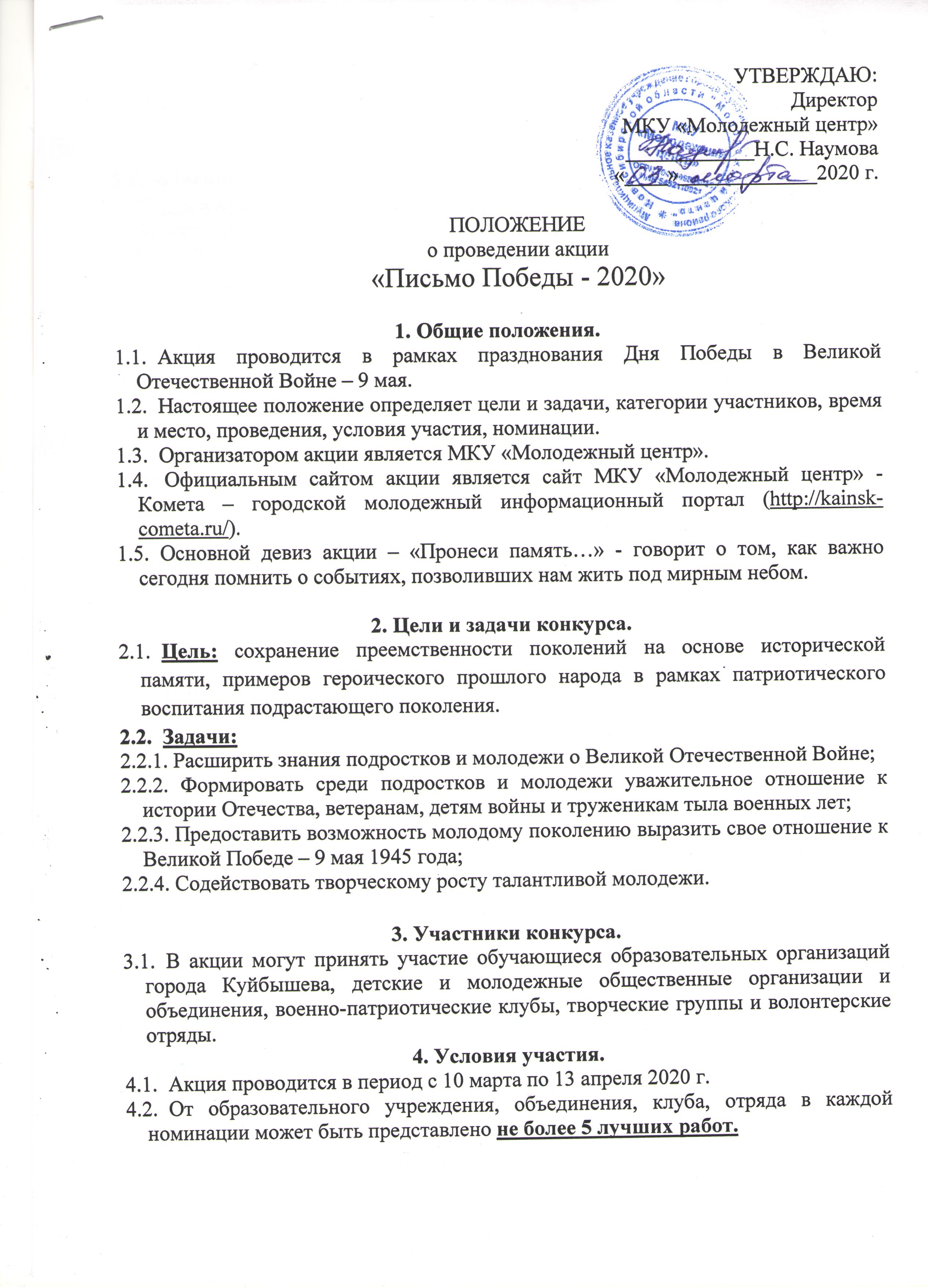 УТВЕРЖДАЮ:Директор МКУ «Молодежный центр» ____________Н.С. Наумова«____»_____________2020 г.ПОЛОЖЕНИЕо проведении акции «Письмо Победы - 2020»Общие положения.Акция проводится в рамках празднования Дня Победы в Великой Отечественной Войне – 9 мая.Настоящее положение определяет цели и задачи, категории участников, время и место, проведения, условия участия, номинации.Организатором акции является МКУ «Молодежный центр». Официальным сайтом акции является сайт МКУ «Молодежный центр» - Комета – городской молодежный информационный портал (http://kainsk-cometa.ru/).  Основной девиз акции – «Пронеси память…» - говорит о том, как важно сегодня помнить о событиях, позволивших нам жить под мирным небом.Цели и задачи конкурса.Цель: сохранение преемственности поколений на основе исторической памяти, примеров героического прошлого народа в рамках патриотического воспитания подрастающего поколения.Задачи:2.2.1. Расширить знания подростков и молодежи о Великой Отечественной Войне;2.2.2. Формировать среди подростков и молодежи уважительное отношение к истории Отечества, ветеранам, детям войны и труженикам тыла военных лет;2.2.3. Предоставить возможность молодому поколению выразить свое отношение к Великой Победе – 9 мая 1945 года;2.2.4. Содействовать творческому росту талантливой молодежи.Участники конкурса.В акции могут принять участие обучающиеся образовательных организаций города Куйбышева, детские и молодежные общественные организации и объединения, военно-патриотические клубы, творческие группы и волонтерские отряды.Условия участия.Акция проводится в период с 10 марта по 27 апреля .От образовательного учреждения, объединения, клуба, отряда в каждой номинации может быть представлено не более 5 лучших работ.Для участия в акции необходимо сдать работы  27 апреля . (с 9.00 до 12.00) и заполнить заявку на участие в акции (приложение 1) в печатном виде по адресу г.Куйбышев ул.Коммунистическая 64, кабинет «Школа подготовки вожатых». Номинации конкурса.«Письмо Победы» - необходимо написать одно из вариантов: - письмо в прошлое, членам своей семьи или отдельным людям, принимавшим участие в событиях, связанных с Великой Отечественной войной 1941-1945 годов, со словами поддержки и благодарности. - письмо о подвиге, героическом поступке, личном вкладе в достижении Победы в Великой Отечественной войной 1941-1945 годов, членов вашей семьи, родственников, знакомых, с указанием имен, мест, дат и т.д. - письмо в форме размышления о роли и месте в обществе себя лично и своих сверстников, наследников Великой Победы, выразить свое мнение о понятиях: героизм вчера и сегодня, чем отличается патриотизм от национализма.* Письма пишутся от руки и на бумаге, вкладываются в конверт и на нем пишется фамилия, имя автора, обратный адрес и название учебного заведения.«Мы помним! Мы гордимся!» - необходимо написать торжественную речь – обращение от лица молодого поколения к старшему, со словами поздравления и благодарности в День Победы.*Объем текста не должен превышать 2 страницы А4 в рукописном виде или 1 страницы печатного текста.Подведение итогов конкурса.Подведение итогов акции «Письмо Победы» состоится  8 мая  . в рамках акции «Свеча Памяти» (точное время будет сообщено дополнительно). Жюри формируется организаторами акции, победители определяются по двум категориям – школьники и студенты.В работах,  представленных на акцию,  будет оцениваться творческий подход, оригинальность художественного оформления, содержание. Каждое письмо должно отвечать следующим требованиям:- художественный вкус и выразительность;- соответствие тематике акции;- орфографическая, пунктуационная грамотность;- эстетичность оформления.6.5. Лучшая речь в номинации «Мы помним! Мы гордимся!»   будет зачитана на митинге 9 мая .6.6. Лучшие письма будут опубликованы в средствах массовой информации.Изерт Ксения Олеговна - специалист по работе с молодежью, электронный адрес:  cmd-kometa@mail.ru,  тел. 53-008.Приложение № 1 Заявка на участие в акции «Письмо Победы»Учебное заведение (класс, группа и т.д.) 							ФИО участника, дата рождения            							 Домашний адрес, контактный телефон   							Номинация                           ______________________________СОГЛАСИЕна обработку персональных данныхЯ, _____________________________________________________________________,                          (фамилия, имя, отчество полностью)в соответствии со статьей 9 Федерального закона от 27 июля 2006 года № 152-ФЗ "О персональных данных" даю согласие на автоматизированную, а также без использования средств автоматизации обработку моих персональных данных, а именно совершение действий, предусмотренных пунктом 3 части первой статьи 3 Федерального закона от 27 июля 2006 года № 152-ФЗ "О персональных данных".Настоящее согласие действует со дня его подписания до дня отзыва в письменной форме.Персональные данные являются конфиденциальной информацией и не могут быть использованы в личных целях.Об ответственности за достоверность предоставленных сведений предупрежден(на).Настоящее согласие дано мной ___________________ (дата)  и действует бессрочно.«________» __________ 20__ г.                                __ ___ ____________ (_______________)                                                                                                                                 (подпись, расшифровка подписи)